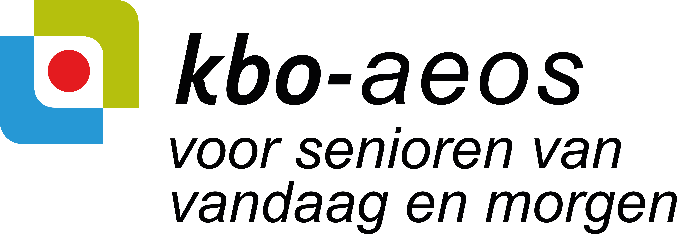 KBO-PCOB Zeeland, Aardenburg-Eede-Oostburg-Sluis, Nieuwsbrief, jaargang 1, nr 2, maart 2022.             e-mail: secretaris@kbo-aeos.nl  Voor de website www.kbo-aeos.nl  en voor www.klantenservice@kbo-pcob-voordeel.nl Voor                                                                                                           Lieve mensen, hier ligt alweer  een nieuwe nieuwsbrief voor U. Wandelgroepje zoekt nieuwe deelnemers.Bewegen is iets noodzakelijk, dat weten we allemaal. Maar hoe? Dat kan op  verschillende manieren, zoals ,sportschool, gym, fietsen. Dat zijn  nogal heftige dingen!. Op je gemakje wandelen: is dat misschien iets voor U?. Er zijn een aantal wandel tripjes, die geheel op je gemak te doen zijn. We bekijken op de eerste wandeling welke trip we het eerste gaan doen.  De 1e wandeling is ronde de 3 km ,en zal rolstoel vriendelijk zijn. De 2e trip   zal afhangen of we weer zo’n trip van 3km  doen of een die iets langer is. De bedoeling is, om 2 keer per maand een wandeling te doen.. Kosten zijn er niet aan verbonden (gratis). Wanneer U interesse heeft, laat het mij dan even weten d.m.v. een e-mailtje te sturen naar : secretaris@kbo-aeos.nl.  Bellen kan uiteraard ook naar 06417904473. Ton Jongmans.Wanneer en waar we starten krijgt U t.z.t. te horen. Maar schrijft U a.u.b. in, goed voor uw beweging, voor nieuwe contacten en voor de afwisseling! U bent er dan ook ”even uit “.. Bij opgave gaarne even melden hoe U ter been bent. Goed, matig,  Slecht. Of aan geven rolstoel: ja of nee.FIETSTOCHT CA 40 Km Terug blik.Nadat corona ons een hele tijd in zijn greep had, zijn we nu voorzichtig weer opgestart met onze activiteiten. We kozen als eerste voor een buitenactiviteit, nl. een fietstocht.We startten op woensdag 23 februari voor ongeveer 40 km. We vertrokken om 13.00 uur op het Kaaiplein in Aardenburg. We doken van daaruit België in. We kwamen rond 17.00 uur terug . Onderweg hielden we enkele pauzes. ER deden  … leden mee.Afscheid  bijeenkomst  KBO Oostburg op 24 maartOp 24 maart om 14.00 uur gaan wij met een buffet deze uitgestelde bijeenkomst door laten gaan. Wij houden dan ook onze jaarvergadering en naast alle leden van voorheen KBO Oostburg worden ook alle bestuursleden van nu KBO AEOS uitgenodigd. De voorzitter Wilfried Staelens geeft ook zijn inbreng in de vergadering, ook heeft Dhr Guus Langeraert zijn medewerking toegezegd. Guus gaat het deze middag een inleiding houden met als thema : Verdronken dorpen in West-Zeeuws-Vlaanderen. Opgave voor deze middag, die geheel gratis is noodzakelijk i.v.m. het buffet. Opgave bij Theo Uitdewilligen 0622617266, e-mail :Tentuit@Zeelandnet.NL en Thea Simpelaer 0117454124, e-mail : thejomasim@Gmail.com. Graag voor 17 maart.Kaarten in Eligius zaalWe zouden op donderdag 7 april het kaarten weer willen oppakken zoals voorheen . Om 14.00 uur in Eligiuszaal in Oostburg starten we om 14.00 uur en kaarten tot 17.00 uur Kosten voor deze middagen zijn € 2,5  voor 2 maal  de koffie. Bij voldoende deelname willen wij dit dan elke donderdag middag gaan organiseren zeker tot eind  mei ,dan gaan we evalueren of het kan worden voort gezet. Komt allen die kan kaarten naar de Eligius zaal op de donderdag middag vanaf 7 april tot eind mei. Hoe meer zielen hoe meer vreugde !!.Bowling in Toversluis te Sluis.Er zijn afspraken gemaakt met Toversluis dat wij op woensdag 20 april weer een leuke bowling-middag gaan houden. Het programma is als volgt. De middag begint om 13.00 uur met koffie/thee of aperitief. 13.30 uur lunchgerecht met 2 zachte broodjes, luxe belegd en een kopje soep. 14.15  uur Bowlen ronde 1, met consumptie, 15.15 uur Bowlen  ronde 2 met consumptie, 16.00 uur Laatste consumptie(borrel) met eenvoudige bittergarnituur(bitterbal),kaassouffle’, mini frikadelletjes, zoutjes. Het aantal banen hangt af van de hoeveelheid deelnemers. Iedereen krijgt bij binnenkomst 4 consumptie bonnen. Meer consumpties moeten zelf worden betaald. De kosten voor de middag bedragen € 26 per persoon. , dit bij aanmelding te voldoen door overmaking op rekening nr NL68INGB 00060242 42 te name van KBO Zeeland afdeling AEOS. Uiterste inschrijfdatum is 11 april 2022.Viering van  het 10 jarig bestaan van oud AES in  Restaurant  In de Wijngaard op 17 maartOp 17 maart pakken wij deze uitgestelde activiteit weer op. Het feit dat de afdeling 10 jaar geleden werd opgericht wordt op grootse wijze gevierd. De voorzitter, secretaris en penningmeester van de KBO Zeeland zullen hierbij aanwezig zijn.De voorzitter van AEOS, Wilfried Staelens, zal op zijn geheel eigen wijze 10 jaar de revue laten passeren. Er is een optreden van Chris en Chris. Een komische show waarin “lachen is gezond “ centraal staat. Korte sketches, live gezongen liedjes, typetjes en moppen. En dat gedurende 2 x 45 minuten.Voor de inwendige mens wordt gezorgd met een diner en een drankje.Voor de inschrijving wordt 10 x 1, ofwel €10,00 per persoon gevraagd.Niet leden van toen kunnen toegang krijgen maar betalen daarvoor € 50 per persoon.Inschrijven kan tot 12 maart door over te maken van €10(of€ 50) op rekening NL68INGB0006024242 ten name van KBO AEOS, met vermelding van uw naam en aantal personen. De aanvang is om 11.30 uur in de zaal  van Restaurant  In den Wijngaard, Smedekensbrugge 34, 4527GE Aardenburg. Tel 0117-491236, e-mail : info@indenwijngaard.eu.De kringbustrip  eind juni naar de Abdij van OosterhoutEind juni bezoeken we daar het klooster St Catharinadal. Het is een klooster met zusters en een eigen wijngaard. T.z.t krijgt U hierover bericht.Agenda : Februari :23 februari Fietsen. Maart:  17 maart 10 jarig bestaan AES, Afscheid middag KBO Oostburg 24 maartApril: Bowling 20 april. Mei : rondrit met TREINTJE 18 mei  Midgetgolf in Aardenburg n.n.b.Juni kringbustrip Oosterhout, Juli: mogelijk bedrijfsbezoek.
Het logo van de gemeente wordt weergegeven omdat we jaarlijks subsidie ontvangen voor de activiteiten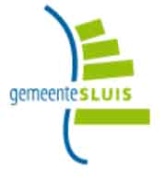 